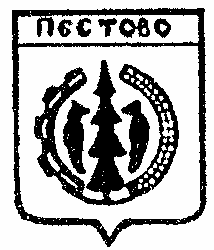 Российская ФедерацияНовгородская областьПестовский  районАДМИНИСТРАЦИЯ   УСТЮЦКОГО  СЕЛЬСКОГО ПОСЕЛЕНИЯПОСТАНОВЛЕНИЕот  30.12.2022  № 96    д. УстюцкоеО признании утратившим силупостановлений         Руководствуясь Федеральным законом от 06 октября 2003г. № 131-ФЗ «Об общих принципах организации местного самоуправления в Российской Федерации», Уставом Устюцкого сельского поселения Пестовского муниципального района Новгородской областиПОСТАНОВЛЯЮ:          1. Признать утратившим силу постановления:от  18.03.2020  № 24 «Об утверждении муниципальной программы «Обращение с твердыми коммунальными отходами на территории Устюцкого сельского поселения в 2020 – 2030 гг»;от  22.03.2021   №  19  «О внесении изменений в постановление «Об утверждении муниципальной программы «Обращение с твердыми коммунальным отходами на территории Устюцкого сельского поселения в 2020 – 2030 гг».          2. Опубликовать постановление в муниципальной газете «Информационный вестник Устюцкого сельского поселения и на официальном сайте Устюцкого сельского поселения в телекоммуникационный сети Интернет (http://ustjuckoe.adm-pestovo.ru/)Глава сельского поселения                                       С.А.Удальцов